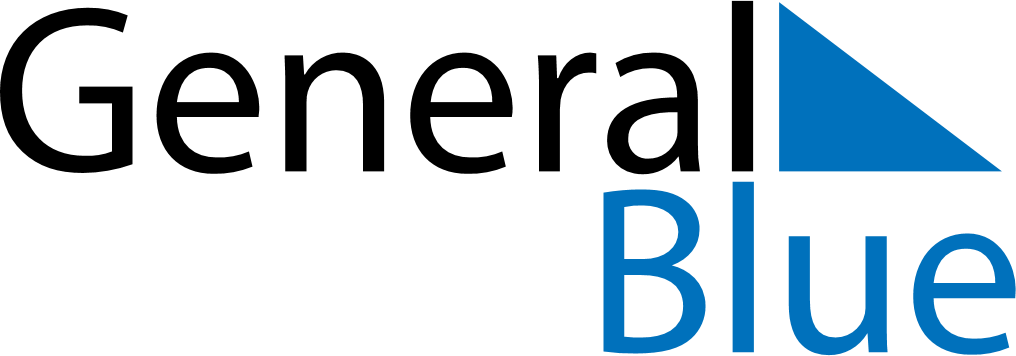 May 2024May 2024May 2024May 2024May 2024May 2024Boliden, Vaesterbotten, SwedenBoliden, Vaesterbotten, SwedenBoliden, Vaesterbotten, SwedenBoliden, Vaesterbotten, SwedenBoliden, Vaesterbotten, SwedenBoliden, Vaesterbotten, SwedenSunday Monday Tuesday Wednesday Thursday Friday Saturday 1 2 3 4 Sunrise: 4:04 AM Sunset: 9:06 PM Daylight: 17 hours and 2 minutes. Sunrise: 4:00 AM Sunset: 9:10 PM Daylight: 17 hours and 9 minutes. Sunrise: 3:57 AM Sunset: 9:13 PM Daylight: 17 hours and 16 minutes. Sunrise: 3:53 AM Sunset: 9:17 PM Daylight: 17 hours and 23 minutes. 5 6 7 8 9 10 11 Sunrise: 3:49 AM Sunset: 9:20 PM Daylight: 17 hours and 30 minutes. Sunrise: 3:46 AM Sunset: 9:23 PM Daylight: 17 hours and 37 minutes. Sunrise: 3:42 AM Sunset: 9:27 PM Daylight: 17 hours and 44 minutes. Sunrise: 3:39 AM Sunset: 9:30 PM Daylight: 17 hours and 51 minutes. Sunrise: 3:35 AM Sunset: 9:34 PM Daylight: 17 hours and 58 minutes. Sunrise: 3:31 AM Sunset: 9:37 PM Daylight: 18 hours and 5 minutes. Sunrise: 3:28 AM Sunset: 9:41 PM Daylight: 18 hours and 12 minutes. 12 13 14 15 16 17 18 Sunrise: 3:24 AM Sunset: 9:44 PM Daylight: 18 hours and 19 minutes. Sunrise: 3:21 AM Sunset: 9:48 PM Daylight: 18 hours and 26 minutes. Sunrise: 3:17 AM Sunset: 9:51 PM Daylight: 18 hours and 33 minutes. Sunrise: 3:14 AM Sunset: 9:55 PM Daylight: 18 hours and 40 minutes. Sunrise: 3:10 AM Sunset: 9:58 PM Daylight: 18 hours and 47 minutes. Sunrise: 3:07 AM Sunset: 10:02 PM Daylight: 18 hours and 54 minutes. Sunrise: 3:03 AM Sunset: 10:05 PM Daylight: 19 hours and 1 minute. 19 20 21 22 23 24 25 Sunrise: 3:00 AM Sunset: 10:09 PM Daylight: 19 hours and 8 minutes. Sunrise: 2:57 AM Sunset: 10:12 PM Daylight: 19 hours and 15 minutes. Sunrise: 2:53 AM Sunset: 10:16 PM Daylight: 19 hours and 22 minutes. Sunrise: 2:50 AM Sunset: 10:19 PM Daylight: 19 hours and 29 minutes. Sunrise: 2:47 AM Sunset: 10:23 PM Daylight: 19 hours and 36 minutes. Sunrise: 2:43 AM Sunset: 10:26 PM Daylight: 19 hours and 43 minutes. Sunrise: 2:40 AM Sunset: 10:30 PM Daylight: 19 hours and 50 minutes. 26 27 28 29 30 31 Sunrise: 2:37 AM Sunset: 10:33 PM Daylight: 19 hours and 56 minutes. Sunrise: 2:33 AM Sunset: 10:37 PM Daylight: 20 hours and 3 minutes. Sunrise: 2:30 AM Sunset: 10:40 PM Daylight: 20 hours and 9 minutes. Sunrise: 2:27 AM Sunset: 10:44 PM Daylight: 20 hours and 16 minutes. Sunrise: 2:24 AM Sunset: 10:47 PM Daylight: 20 hours and 22 minutes. Sunrise: 2:21 AM Sunset: 10:50 PM Daylight: 20 hours and 29 minutes. 